The Main Title of the Paper
First Author Name*1, Second Author Name2
1 First Author Affliation
2 Second Author AffliationAbstractThe abstract of article should write here‎. ‎The numbered displayed formulas‎, ‎figures‎, ‎tables and references‎‎should not be included in the abstract‎. ‎The abstract should be informative so that it briefly describes‎ ‎the research works of the author(s).    Keywords: Most important keywords of article should bring here.1  Introduction‎This document gives guidelines for preparing a Word format of the papers to be presented at the 5nd national seminar on control and optimization‎. Papers should be at most four pages long‎. ‎Papers which are not in the required format or more than four pages in length will be returned‎.‎Here you should bring the preliminaries‎, ‎terminologies‎, ‎historical background‎, ‎definitions and some of the known results‎.2   Title of the Second Section‎In this section‎, ‎you discuss the main results of your paper‎. ‎The format for definitions‎, ‎examples‎, ‎lemmas‎, ‎theorems‎, ‎proofs‎, ‎propositions‎, ‎corollaries‎, ‎remarks and algorithms should appear as below‎.Lemma 2.1. Assume that ….Example 2.2. Let  and ….Theorem 2.3. If … then3  TablesA sample table is shown below. Table 2 has four rows and three columns.Table 2. Title of table4   Figures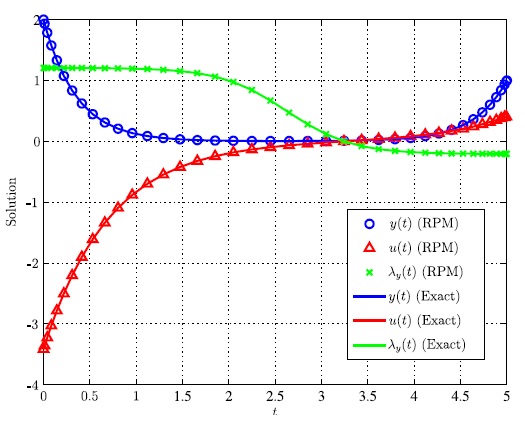 Figure 1. Write the caption here.‎5  Citation and Reference‎‎References must be cited in the text‎.‎The distribution functions estimated by these empirical estimators are discrete[1]‎, ‎however‎, ‎and may be truncated due to censoring‎. ‎Moreover‎, ‎these estimators usually do not provide information for lifetimes outside the data's range‎. ‎For example‎, ‎it may be impossible to estimate the tails of the distribution functions using these empirical estimators [2]‎. ‎Nonparametric Bayesian methods have been considered as attractive methods in reliability models‎. ‎They perform a Bayesian analysis of the failure time data using a likelihood function that is not suggested by any standard model used in reliability‎. ‎The general strategy is to place a prior distribution on the class of all distribution functions‎, ‎and then use the lifetime data to obtain a posterior distribution on this class [3]‎.6  Discussion and Resuls‎Conclusion of the paper should be short‎.AcknowledgementAcknowledgements could be placed at the end of the text but precede the references.References[1] Arjas E‎. ‎and Gasbarra D‎. ‎(1994)‎, ‎Nonparametric Bayesian inference‎ ‎from right sensored survival data‎, ‎using the Gibbs sampler‎, ‎Stat Sin, 4, ‎505-524‎.‎[2] Ebeling C.E‎. ‎(2010)‎,  An introduction to reliability and maintainability‎ ‎engineering‎, ‎2nd ed.‎, ‎Waveland Press Inc.‎, ‎Long Grove‎, ‎IL‎.‎[3] Singpurwalla N‎. ‎D‎. ‎(2006)‎, Reliability and risk‎: ‎A Bayesian perspective‎‎, ‎England‎, ‎Wiley‎.Column 1Column 2Column 3125720.20.331-3408